Partenaire de réalisation : Direction générale de la prospective Son rôle sera de faciliter la nature intergouvernementale du processus en permettant une plus grande implication des différents ministères et autres entités.Risques associés au projet et leur mitigation:Les facteurs qui aideront à atteindre les résultats sont la volonté des autorités nationales et l'engagement des partenaires de développement en faveur du renforcement du partenariat autour des ODD, en particulier. Les données sur les questions sociales sont disponibles grâce au recensement de la population et à l'enquête auprès des ménages réalisée en 2018 pour évaluer la pauvreté. Leur mise à disposition sera un facteur de succès important.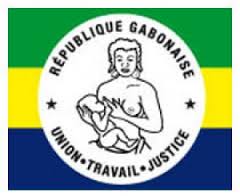 DOCUMENT DE PROJETPour la mise en œuvre du TRAC 2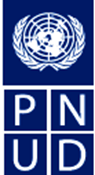 Au service despeuples et des nationsProjet : accélération de la mise en œuvre des ODDs et de l’agenda 2063 de l’UA au GabonProjet : accélération de la mise en œuvre des ODDs et de l’agenda 2063 de l’UA au GabonBut et objectifsObjectif :Précisez comment le bureau pays  compte utiliser les fonds TRAC2(Cible pour l'affectation de ressources du système central (TRAC))Le Bureau du Programme des Nations Unies au Gabon envisage, avec des ressources additionnelles de TRAC 2, de renforcer son soutien au gouvernement, aux autorités locales et à la société civile pour la mise en œuvre des objectifs de développement durable (ODD). Dans le contexte des réformes en cours du système des Nations Unies pour le développement, cet appui supplémentaire positionnera particulièrement le bureau dans son rôle de "plate-forme d'intégration" dans le cadre de l’équipe pays des Nations Unies.Le soutien fourni jusqu'à présent a été consacré à aider le gouvernement à aligner son plan de développement national, à savoir le Plan stratégique pour l'émergence du Gabon (SPGE), aux ODD et à l’agenda 2063 de l'Union africaine. En 2017, le CO a fourni le même type d’appui à la Communauté économique des États de l'Afrique centrale (CEEAC), dont le Secrétariat est basé à Libreville, au Gabon.Outre le niveau national, un point d'entrée particulièrement important pour l'alignement des ODD au Gabon est le niveau local. Le gouvernement est en train de lancer un important processus de développement local, appuyé par des crédits budgétaires provenant de la création d'un fonds d'initiative départementale (FID). Le Bureau a aidé les 48 départements et les 9 provinces que compte le Gabon à disposer d’un plan de développement local. Des projets concrets doivent maintenant être développés pour la mise en œuvre effective de ces différents PDL sur financement du FID.Enfin, au Gabon, le processus de mise en œuvre des ODD n’implique encore que le gouvernement et le Système des Nations Unies. Il sera très important de fournir un soutien supplémentaire pour veiller à ce que tous les partenaires de développement, y compris le secteur privé et la société civile, soient concernés.Les fonds TRAC 2 permettront ainsi au bureau d’apporter un appui plus approfondi à la fois à l’intégration des objectifs de développement durable dans les plans et programmes nationaux et locaux, en mettant l’accent sur la budgétisation de ces plans, le renforcement des capacités de suivi et d’évaluation de la mise en œuvre des objectifs de développement durable, et la réalisation d'études prospectives sur les ODD et en particulier sur les questions climatiques, qui touchent particulièrement les plus vulnérables. Les questions d'équité, afin que personne ne soit laissé pour compte, seront également considérées comme une priorité, de sorte que les décideurs politiques puissent leur accorder une plus grande importance.Les innovations pour la transformation structurelle et l’accélération de la croissance sont des questions qui nécessiteront probablement des études prospectives spécifiques. Elles aideront les autorités à choisir leur modèle de croissance, à atténuer les facteurs négatifs et à approfondir le commerce mondial et régional (et l’intégration régionale en particulier).Pour le PNUD, l’objectif est donc de catalyser le renforcement des capacités des acteurs nationaux et locaux et l’inclusion pour la mise en œuvre des objectifs de développement durable. Les objectifs spécifiques sont:• Aider les acteurs nationaux et locaux à mieux intégrer les objectifs de développement durable et l'Agenda 2063 dans leurs plans et programmes, afin de garantir une budgétisation, un suivi et une évaluation responsables efficaces et cohérents.• Renforcer les capacités de reporting de la CEEAC pour la production régulière de rapports de suivi sur les ODD et l'Agenda 2063 de l'Union africaine;• Catalyser les partenariats aux niveaux national et local pour la mise en œuvre des ODD et de l'Agenda 2063 pour une plus grande synergie et la mobilisation des ressources;• Renforcer les capacités nationales pour mener des études prospectives sur les ODD prioritaires (y compris les transformations structurelles, la diversification économique et les problèmes liés au changement climatique).Les innovations pour la transformation structurelle et l’accélération du processus de croissance sont des questions qui pourraient nécessiter des études prospectives plus appropriées pour aider les autorités à choisir leur modèle de croissance, à atténuer les facteurs négatifs et à approfondir le commerce extérieur et régional. L’intégration régionale, grâce aux opportunités qu’elle est susceptible d’offrir aux producteurs de base, notamment dans l’agriculture et les services, ainsi qu’aux petites et moyennes entreprises, constitue également un moyen d’exploration de la transformation structurelle apportant de réels changements sociaux aux plus vulnérables.Les activités envisagées dans ce cadre consisteront principalement en des ateliers de formation et d’échange, une assistance technique, la préparation et la diffusion d’études et l’appui à la mise en place d’un cadre national de dialogue stratégique. Ces activités, en mettant l'accent sur le renforcement des capacités à mettre en œuvre les objectifs de développement durable et à faire le rapportage, s'inscrivent dans le programme triennal dicté par la situation économique du PSGE, le plan de relance économique 2017-2019 à travers les objectifs suivants : i ) Accélérer la croissance économique et en diversifier les sources; ii) réduire la pauvreté et les inégalités sociales; et, iii) assurer la gestion durable des ressources pour les générations futures.Alignement sur les objectifs de du TRAC2:Cette proposition, orientée vers la mise en œuvre des objectifs de développement durable, est également alignée au plan stratégique du PNUD pour la période 2018-2021 à travers ses trois objectifs suivants: éliminer la pauvreté sous toutes ses formes - et maintenir les personnes hors de la pauvreté; accélérer les transformations structurelles pour le développement durable, y compris des solutions innovantes ayant des effets multiplicateurs à travers les ODD ; et,renforcer la résilience aux crises et aux chocs, afin de préserver les acquis du développement.Les quatre objectifs de cette proposition sont alignés sur les critères du TRAC 2 en tenant compte à la fois des principaux engagements du plan stratégique du PNUD (2018-2021), et du chapitre commun du plan et de la mobilisation des ressources.La création d'un comité de suivi des objectifs de développement durable et du programme de mise en œuvre de l'Agenda 2063 aidera le PNUD à établir une plate-forme d'appui aux objectifs de développement durable (ODD) sous le leadership du coordonnateur résident. Le renforcement des capacités nationales pour la conduite d'études prospectives sur les objectifs de développement durable, ainsi que sur les transformations structurelles et les problèmes climatiques, est aligné sur les solutions marquantes du plan stratégique. Il s’agit plus particulièrement des solutions manquantes: Solution marquante  1: empêcher les gens de vivre dans la pauvreté; Solution marquante 3: renforcer les capacités nationales de prévention et de redressement des sociétés résilientes; Solution marquante 5: Comblez le fossé énergétique.L'intégration des ODD dans les budgets nationaux et locaux et le renforcement des capacités de rapportage des acteurs nationaux et de la CEEAC pour la production régulière de rapports de suivi des ODD et de l'Agenda 2063 de l'UA: ce sont tous des engagements du Plan stratégique du PNUD.L'intensification des actions du bureau dans la mise en œuvre des ODD peut l'aider à mobiliser localement des montants pouvant correspondre aux montants investis. Ce soutien améliorera l'image du bureau et son influence dans le pays. Cela l'aidera à convaincre les partenaires susceptibles de fournir des ressources de continuer dans la même perspective.Alignement sur les priorités régionales et nationalesLes ressources du TRAC2 constitueront également un véritable élan pour que le bureau de pays pour renforcer son appui à la localisation des objectifs de développement durable aux niveaux régional et local. Le P-DIAL (projet d’appui au développement local) qui bénéficie déjà d’un partage des coûts avec le gouvernement va connaitre une augmentation de son appui grâce aux fonds de démarrage de TRAC2.Les priorités nationales sont ciblées en aidant la CEEAC à rédiger des rapports de suivi sur les objectifs de développement durable et l'Agenda 2063 de l'Union africaine, ainsi que sur l'acquisition de connaissances pouvant être partagées grâce au renforcement des capacités nationales pour la conduite d'études prospectives sur les objectifs de développement durable. Tous les travaux de rapport sur les ODD soutenus par le PNUD pourraient être aussi vastes que les études prospectives envisagées.Le bureau, pour appuyer la mise en œuvre des activités prévues, aura besoin de l'aide des centres régionaux, des missions de l'équipe MAPS (Mainstreaming and accelerating Policy Support) et de la coopération Sud-Sud. Le bureau lui-même devra se renforcer aux niveaux du programme et des opérations pour renforcer ses interventions dans les domaines envisagés.Budget Toatal200 000 USDLe résultant principal visé est que : Une plateforme solide de partenariat, comprenant les partenaires de développement gouvernementaux et la société civile, sur les objectifs de développement durable est mise en place et a facilité la mobilisation des ressourcesComme résultats spécifiques notons :Résultat 1Les capacités des acteurs nationaux et locaux à budgétiser et à suivre les ODD et le programme 2063 de l'Union africaine se sont accrues.Résultat 2Rapport national produit sur les ODD et l'agenda 2063 de l'Union africaineRésultat 3Rapport régional de la CEEAC produit sur les ODDs et l’agenda 2063 de l’union africaine.Résultat 4Formation assurée pour les études prospectives sur les ODD prioritaires, ainsi que sur les transformations structurelles et les problèmes climatiquesTable Control Functionality Description des activésActivités Coûts AnnéeActivité 1​ Catalyser le partenariat pour la mise en œuvre des ODD et de l'agenda 2063 de l'Union africaine pour une plus grande synergie et la mobilisation des ressources:​2019Activité 2Aider les acteurs nationaux et locaux à améliorer leurs capacités d'intégration des objectifs de développement durable et de l'Agenda 2063 dans leurs plans et programmes, afin de garantir une budgétisation et un suivi efficaces et cohérents, ainsi qu'une évaluation responsable2019Activité 3​ Renforcer les capacités de reporting de la CEEAC pour la production régulière de rapports de suivi sur les ODD et l'Agenda 2063 de l'Union africaine:​2019Activité 4​ Renforcer les capacités nationales pour mener des études prospectives sur les objectifs de développement durable, les transformations structurelles et les problèmes climatiques prioritaires:​2019